Devonshire House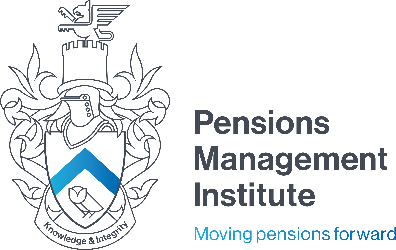 60 Goswell Road London EC1M 7AD T: +44 (0) 20 7247 1452 W: www.pensions-pmi.org.ukCore Unit 1A – Understanding Retirement ProvisionMock Examination NotesRecommended Time: 1 HourWhat changes did the Finance Act 2011 introduce?10 MarksAnswer should cover the following:Introduced further freedom in the choices available to certain members - flexible drawdown This allowed members who were no longer active and satisfied the minimum income requirement to take uncapped flexible drawdownNo limit to drawdownTaxed as pension incomeMIR meant they should not deplete their funds and rely upon state benefitsChanged a fundamental principle that pension funds should be used to provide an income for lifeFurther changes from 6 April 2015Greater choice within money purchase schemes on funds at retirementOnce reached age 55, could flexibly access their pension savingsNecessary changes were contained in the Taxation of Pensions Act 2014Led to new rules on guidance and advice for those seeking to take benefits or transfer into money-purchase arrangements. (Relevant Section of the manual is Part 1 Chapter 1.4.4)Outline the importance of the Pensions Act 2007 and the Pensions Act 2008.10 MarksAnswer should cover the following:Pensions Act 2007:Reforms to the state pension system in light of demographic changesIncreasing state pension agesBSP to increase by reference to average earnings and eased the qualifying criteriaCreated the Personal Accounts Delivery Authority (PADA) – advise on the new, simple, low cost pensions savings vehicle (NEST).Pensions Act 2008:Introduced measures aimed at encouraging greater private savingDuty on employers to automatically enrol eligible workersMost measures came into effect from 2012Act broadened remit of PADA – powers to enable it to establish NEST.(Relevant Sections of the manual are Part 1 Chapter 1.7.1 – 1.7.2)Outline the eligibility criteria of the PPF and the compensation that may be payable.10 MarksAnswer should cover the following:Came into effect from 6 April 2005 and applies to DB and hybrid schemesQualifying insolvency event has to occur on or after 6 April 2005Assets are not sufficient to fully buy out benefits otherwise payable by the PPFOtherwise, scheme wound up if not transferred to PPFStarting wind up pre-6 April 2005 are not coveredAssets transferred to PPFCompensation broadly 100% of accrued benefits for over NPA, ill-health, survivorsOthers will be 90% subject to cap depending on member’s age and commencement of benefitsCPI indexation capped at 2.5% per annum for benefits post 5 April 199750% spouse’s benefit on death.Pensions Act 2014 increased maximum benefits for those in long service. (Relevant Sections of the manual is Part 2 Chapter 1.7.1 – 1.7.2)List 5 statutory requirements that apply to the trustees of most occupational pension schemes.5 MarksAnswer should include 5 of the following:Prepare a triennial actuarial valuation for their scheme and to put in place a schedule of contributions, a statement of funding principles and annual funding report and any recovery plan (DB schemes only) Put in place a payments schedule (defined contribution (DC) schemes only)prepare a statement of investment principles for their scheme (where the scheme has 100 or more members) Put in place an internal disputes resolution procedureEnsure that they do not discriminate against members on grounds of age, sex, race, religious belief, disability and sexual orientation in the operation of their schemePay cash equivalent transfer values Provide members and prospective members with certain prescribed information before they join the scheme and at various times during their membership of the schemeFrom April 2015 (if the scheme has DC benefits), appoint a Chair who is responsible for signing a statement on how the scheme complies with the governance standards and charge controls(Relevant Section of the manual is Part 2 Chapter 1.14.1)Outline what the Benefit Cap is. 5 MarksAnswer should cover the following:Is a limit on the total amount of benefits that working-age people (16 – 64) can receiveLevel of cap is £23,000 in Greater London£20,000 for those outside of LondonReduce to £15,410 pa and £13,400 for single adults who don’t have children living with themHouseholds can be exempt if they include someone receiving certain benefits such as disability living allowance or personal independence payment. (Relevant Section of the manual is Part 3 Chapter 2.2.8)Make short notes on the differences between personal pensions for individuals and personal pensions for groups of employees.10 MarksAnswer should cover the following:For Individuals:Originally established so anyone could join to save an income for retirement provided they had ‘relevant earnings’ from non-pensionable employment.Introduced from 1 July 1988 to replace retirement annuity contractsOperate on a DC basisCan be established under irrevocable trust, by deed poll or in Scotland by board resolutionMust be registered with HMRC to take advantage of the tax relief availableOriginally meant to provide benefits on retirement, death or disability for self-employed or those not members of an occupational pension scheme, although this was relaxed in 1991.For Groups of Employees:An employer can make pension provision to its employees by using personal pensions – group personal pensionA collection of individual personal pensions with the same pension providerBenefits of scale, means often better terms, in particular efficiencies on the sales and marketing sideEmployer will contribute and normally be deductible against corporation taxNot an occupational pension scheme, shares similar characteristics – branded with company’s name and logo and appears much like an occupational pension schemeContributions are paid from net earnings and grossed up – relief at source(Relevant Sections of the manual is Part 4 Chapter 1.2.1 – 1.2.2)